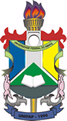 MINISTÉRIO DA EDUCAÇÃOUNIVERSIDADE FEDERAL DO AMAPÁCOLEGIADO DO CURSO DE LICENCIATURA DE ARTES VISUAISRod. Juscelino Kubitschek, KM-02 Jardim Marco Zero Macapá - AP CEP 68.903-419ATA DO COLEGIADO DO CURSO DE LICENCIATURA EM ARTES VISUAIS DA UNIVERSIDADE FEDERAL DO AMAPÁAta da REUNIÃO DO COLEGIADO DO CURSO DE LICENCIATURA EM ARTES VISUAIS DA UNIVERSIDADE FEDERAL DO AMAPÁ, realizada no dia 15 de Dezembro de 2014, às 17 horas e 21 minutos, na sala “número 1 do Curso de Licenciatura em Artes Visuais do Departamento de Letras e Artes, jornalismo, teatro e libras da Universidade Federal do Amapá” PAUTA:1)Informes 2)Leitura da Ata do dia 01 de dezembro de 2015 
       3)Apresentação do Regimento de Colegiado 
       4)Oferta2015/1 5)O que houverÀs Dezessete horas e vinte e um minutos do dia quinze de Dezembro do ano de dois mil e quatorze, na sala “número 1 do Curso de Licenciatura em Artes Visuais do Departamento de Letras e Artes, jornalismo, teatro e libras da Universidade Federal do Amapá”, reuniu-se o Colegiado do Curso de Artes Visuais, conforme convocatória feita pelo coordenador do curso em exercício Prof. Nycolas dos Santos Albuquerque, com a presença dos professores Alexandre Adalberto Pereira, Benedito Rostan Costa Martins, Cristiana Nogueira Menezes, Humberto Mauro Andrade Cruz, João Batista Gomes de Oliveira, José de Vasconcelos Silva, Maurício Remígio Viana, Claudete Nascimento Machado, Humberto Mauro Andrade Cruz, Maria de Fátima Garcia e Silvia Carla Marques Costa e os representantes discentes Rayele Nazaré Marinho, Jair Trindade, Gerson N.C Neto e Jonatham William P. Nascimento, sob a Presidência do Professor Nycolas dos Santos Albuquerque.  A Presidência cumprimentou todos e deu por aberta a sessão. A presidência informou que a Coordenação, encaminhou os nomes dos Professores Maurício Viana e Joaquim Netto para comporem o Conselho Editorial e Comitê científico, respectivamente. Seguindo a professora Claudete informou aos presente que no período de quinze a dezessete de janeiro de dois mil e quinze estará realizando uma exposição na fortaleza de São José de Macapá, adiante o professor Rostam expõe que adiou as apresentações de TCC para o período de dezesseis a vinte e um de janeiro de dois mil e quinze com prazo até seis de janeiro para a entrega do TCC. Seguindo o professor João Batista informou que a diretoria encaminhou vários documentos a prefeitura do campos da UNIFAP para que a mesma resolvesse a questão do alagamento da sala de coordenação do curso de artes visuais e que a mesma informou não haver recurso para resolver a problemática, ainda o professor João Batista falou aos presentes que a CGU está fiscalizando os PAIDs e que os TAEs lotados nos departamentos estão analisando um por um dos PAIDs e pediu ao presentes que fizessem as adequações necessárias. Seguindo o professor Alexandre informou que estará inaugurando a exposição denominada Distantes II no período de dezesseis de fevereiro a dez de março de dois mil e quinze em sequência o professor Nycolas leu um memorando encaminhado da PROGRAD solicitando professor para ministrar disciplina no campus Oiapoque e perguntou do interesse de algum professor presente logo a professora Claudete Nascimento se colocou à disposição para ministrar a disciplina. Seguindo o professor Nycolas leu todos os memorandos que solicitavam professor do colegiado de artes visuais para ministrar disciplinas em outros colegiados. Dando Prosseguimento se discutiu pelos presentes se na oferta do primeiro semestre de dois mil e quinze os horários seriam fragmentados ou corridos, o professor Humberto Mauro expões que deveria ser horário flexível de acordo com a disciplina e professor, logo a professora Claudete se manifestou contra o horário fragmentado e o professor João a favor do horário corrido, pois o mesmo ajudava na qualidade do ensino, assim a professora Maria de Fátima expõe ser contra o horário fragmentado, pois se deveria ouvir a necessidade do professor e a gasolina estaria cara para vir diversas vezes na UNIFAP, seguindo o representante discente Jair  expõe que há prós e contras no horário fragmentado sendo favorável ao horário corrido. Na sequencia a representante Rayele reitera a opinião de Jair e diz ser favorável ao horário corrido. Após os debates o professor Nycolas colocou em votação o horário fragmentado, horário corrido ou horário misto. Não houve voto para o horário fragmentado, os professores Alexandre Adalberto Pereira, Benedito Rostan Costa Martins, Cristiana Nogueira Menezes, Humberto Mauro Andrade Cruz, João Batista de Oliveira, José de Vasconcelos, Maurício Remígio Viana, Claudete Nascimento Machado, Maria de Fátima Garcia e Silvia Carla Marques Costa e os representantes discentes Rayele Nazaré Marinho, Gerson N.C Neto e Jonatham William P. Nascimento e Jair Trindade votaram no horário corrido e o professor Nycolas e Humberto Mauro votaram no horário misto, assim por maioria de votos o colegiado decide que o horário corrido será o modelo de oferta para os próximos semestres. Seguindo o Professor Nycolas pós em votação a aprovação da ata de primeiro de dezembro de dois mil e quatorze que foi aprovada pelos presentes com abstenção de voto dos professores Nycolas e Vasconcelos, sendo assim aprovada pela maioria dos presentes. Seguindo o professor Alexandre comunicou aos presentes que publicara na página do curso o Regimento do colegiado. Seguindo o professor Nycolas começa a ler a disciplinas que serão ofertadas no primeiro semestre de dois mil e quinzes, concomitante os professores presentes vão se manifestando quanto à disciplina e dia que querem ministrar aula, sendo aprovado a oferta, dia e horário das referidas disciplinas do primeiro semestre 2015 das turmas 2015, 2014, 2013 e 2012 (planilha que irá anexo a esta ata). Os professores presentes informaram ao colegiado sobre suas disponibilidades de horário e foi decidido em colegiado que os professores faltosos devem se adequar aos horários que sobraram. Foi decidido que devido a não comunicação de disponibilidade de professores dos cursos de Pedagogia e de Letras que a coordenação deve informar a esses colegiados sobre os horários que ficaram sobrando para que os mesmos se adequem quando de seu planejamento para ceder professores ao colegiado de Artes Visuais. Foi decidido em colegiado que para os pedidos de disciplinas de outros colegiados o critério a ser adotado deverá atender primeiro as necessidades internas do curso de Artes Visuais para depois atender os pedidos de outros colegiados. Aos professores faltosos o colegiado delibera disciplinas que segue em quadro anexo.  Logo preenchido de todo os horários verificou-se pelos presentes que não haverá professores disponíveis para as disciplinas de Fundamentos I e história do ensino das artes visuais. Verificou-se também a necessidade de mais um professor substituto para auxiliar nos trabalhos da disciplina de Estágio Supervisionado 1 que está sobrecarregando o professor Maurício com uma carga horária de 210 horas, havendo necessidade emergente de contratação de 3 (três)  professores substitutos para atuarem nas disciplinas de Estágio Supervisionado 1 e 2, Fundamentos e Práticas do Ensino de Arte 1, 2 e 3 que devido a saída dos professores Vasconcelos, Aldrim e Silvia para pós-graduação está sobrecarregando os professora Alexandre e Maurício. Sendo deliberado em colegiado sobre a necessidade de contratação de professores substitutos. Assim o professor Nycolas encaminhará documento para a PROGRAD para que a mesma tome conhecimento e tome providencias urgentes para resolver o problema no sentido de contratação de 3 (três) professores substitutos.  Na sequência o Professor Alexandre reitera que mais uma vez o professor Josuel não compareceu na Reunião de Colegiado e que o mesmo está sem nenhuma disciplina para 2015/1, afirma que todos os professores devem ser distribuídas disciplinas independentemente de outras questões é direito de todo professor ter disciplinas alocadas e consulta ao colegiado se algum professor se prontifica a dividir uma disciplina no sistema de oferta agrupado. O Professor Rostam informa que pode dividir a disciplina ELVs1 de modo agrupado com o Professor Josuel desde que o mesmo compareça em todas as aulas e questiona se caso o professor não compareça. Deliberado pelo colegiado que o professor Josuel irá dividir disciplina de modo agrupado com o Professor Rostan. O professor Alexandre informa que o sistema agrupado os professores dividem a mesma carga horária e planejamento da disciplina e devem estar ambos presentes para ministrar todas as aulas e se caso o professor Josuel não compareça o Professor Rostan deve noticiar ao colegiado  das suas ausências para que a coordenação comunique ao Departamento de Letras e Artes. Seguindo a professora Silvia Carla Marques Costa comunica aos presentes que irá se afastar para Cursar estágio Doutorado DINTER na Universidade Federal do Ceará que e aprovado por unanimidade pelos presentes. Silvia informa que o Programa DINTER do qual participa possui previsão orçamentária para contratação de professor substituto. O professor Vasconcelos informa que também irá se afastar para cursar Mestrado na Universidade Federal da Paraíba que é aprovado pelos presentes. Em seguida, o Coordenador em exercício agradeceu a presença de todos e deu por encerrada a sessão, da qual, para constar, eu, Wellen Souza de Oliveira, Técnico Administrativo lotado na coordenação do curso de Artes visuais, Secretariarei e lavrei a presente ata que, será assinada pelo Senhor Presidente e demais Professores, Macapá, 15 de dezembro de 2014. Anexo: oferta de disciplinas 2015/1 e demanda de professores definido em Reunião de Colegiado ocorrida em 15 de dezembro de 2014.Macapá, 15 de dezembro de 2014. COLEGIADO DE ARTES VISUAISPROFESSORES/DEMANDA 2015.1Coordenação do Curso de Artes Visuais. 15 de dezembro de 2014.TURMA 2012 – 70 SEMESTRE – NOITETURMA 2012 – 70 SEMESTRE – NOITETURMA 2012 – 70 SEMESTRE – NOITETURMA 2012 – 70 SEMESTRE – NOITEDISCIPLINAINDICATIVO DE PROFESSORCARGA HORÁRIADIA/HORÁRIOHORÁRIODISCIPLINA OPTATIVA - desenvolvimento da criatividade Maria de Fátima Garcia dos Santos60Quinta-feira18:10 – 22:40COMUNICAÇÃO E PROCESSOS MUSEOLÓGICOSJoão Batista Gomes de Oliveira60Terça-feira18:10 – 22:40ESTAGIO SUPERVISIONADO 1Mauricio Remígio Viana e Professor Substituto210Segunda-feiraQuarta-feiraSexta-feira18:10 – 22:40AACC6 Credenciamento na Coordenação dos CertificadosCredenciamento na Coordenação dos CertificadosCredenciamento na Coordenação dos CertificadosCredenciamento na Coordenação dos CertificadosTURMA 2013 – 50 SEMESTRE – NOITETURMA 2013 – 50 SEMESTRE – NOITETURMA 2013 – 50 SEMESTRE – NOITETURMA 2013 – 50 SEMESTRE – NOITETURMA 2013 – 50 SEMESTRE – NOITEDISCIPLINAINDICATIVO DE PROFESSOR CARGA HORÁRIADIAHORÁRIOHISTÓRIA DA ARTE BRASILEIRA  CONTEMPORÂNEA – DISCIPLINA ATRASADA NA OFERTA (2014.2)Humberto Mauro Andrade Cruz60Sexta-feira18:10 – 22:40EXPRESSÕES EM LINGUAGENS VISUAIS V HIBRIDISMOClaudeth Nascimento Machado90Segunda-feira18:10 – 22:40ENSINO DE ARTE EM MUSEUS E ESPAÇOS CULTURAISCristiana Nogueira Menezes Gomes60Quarta-Feira18:10 – 22:40PESQUISA IIJoaquim César da Veiga Netto60Sábado18:10 – 22:40FUNDAMENTOS E PRÁTICAS DO ENSINO DE ARTE IIAlexandre Adalberto Pereira – Necessidade de Professor Substituto devido ao Cargo120Terça-Feira e Quinta-feira18:10 – 22:40PSICOLOGIA DA EDUCAÇÃOPEDAGOGIA  ENCAMINHADO SOLICITAÇÃO POR MEMORANDO Nº 225/2014 21 DE NOVEMBRO DE 2014 60OBS: NÃO HÁ DIA DA SEMANA DISPONÍVEL PARA ENCAIXAR ESSA DISCIPLINA POIS TIVEMOS QUE OFERTAR HABC – DISCIPLINA ATRASADA – SOLICITAR OFERTA PARA 2015.2OBS: NÃO HÁ DIA DA SEMANA DISPONÍVEL PARA ENCAIXAR ESSA DISCIPLINA POIS TIVEMOS QUE OFERTAR HABC – DISCIPLINA ATRASADA – SOLICITAR OFERTA PARA 2015.2TURMA 2014 –30 SEMESTRE – TARDETURMA 2014 –30 SEMESTRE – TARDETURMA 2014 –30 SEMESTRE – TARDETURMA 2014 –30 SEMESTRE – TARDETURMA 2014 –30 SEMESTRE – TARDEDISCIPLINAINDICATIVO DE PROFESSORCARGA HORÁRIADIA HORÁRIODIDÁTICA  - DISCIPLINA ATRASADA (2014.2)PEDAGOGIA encaminhado solicitação por memorando nº 225/2014 21 de novembro de 2014 - aguardando resposta60Quarta-feira 13:3018:00EXPRESSÕES EM LINGUAGENS VISUAIS III REPRODUTIVIDADENycolas Dos Santos Albuquerque90Terça 13:3018:00HISTÓRIA DA ARTE BRASILEIRA IIMaria de Fátima Garcia dos Santos60Quinta-feira13:3018:00FUNDAMENTOS E PRÁTICAS DO ENSINO DE ARTE I Necessidade de um Professor Substituto90Sábado13:3018:00LÍNGUA PORTUGUESA E COMUNICAÇÃOProfessor do Curso de Letras60Sexta FeiraNão há disponibilidade de de professor para essa disciplina - memo circular 001 - colefran/colein 14 de janeiro de 201513:3018:00ARTE E NOVAS TECNOLOGIAS IMarco Antonio S. da Costa Brava60Segunda13:3018:00AACC2Credenciamento na Coordenação dos CertificadosCredenciamento na Coordenação dos CertificadosCredenciamento na Coordenação dos CertificadosCredenciamento na Coordenação dos CertificadosOBS. Não ocorrendo disponibilidade de professor de didática ou língua portuguesa e comunicação pode-se pedir estrutura e funcionamento do ensino fundamental e médio, psicologia da educação ou ofertar (antecipadamente) comunicação e processos museológicos. OBS. Não ocorrendo disponibilidade de professor de didática ou língua portuguesa e comunicação pode-se pedir estrutura e funcionamento do ensino fundamental e médio, psicologia da educação ou ofertar (antecipadamente) comunicação e processos museológicos. OBS. Não ocorrendo disponibilidade de professor de didática ou língua portuguesa e comunicação pode-se pedir estrutura e funcionamento do ensino fundamental e médio, psicologia da educação ou ofertar (antecipadamente) comunicação e processos museológicos. OBS. Não ocorrendo disponibilidade de professor de didática ou língua portuguesa e comunicação pode-se pedir estrutura e funcionamento do ensino fundamental e médio, psicologia da educação ou ofertar (antecipadamente) comunicação e processos museológicos. OBS. Não ocorrendo disponibilidade de professor de didática ou língua portuguesa e comunicação pode-se pedir estrutura e funcionamento do ensino fundamental e médio, psicologia da educação ou ofertar (antecipadamente) comunicação e processos museológicos. TURMA 2015 – 10 SEMESTRE – TARDETURMA 2015 – 10 SEMESTRE – TARDETURMA 2015 – 10 SEMESTRE – TARDETURMA 2015 – 10 SEMESTRE – TARDETURMA 2015 – 10 SEMESTRE – TARDEDISCIPLINAINDICATIVO DE PROFESSORCARGA HORÁRIADIA HORÁRIOEXPRESSÕES EM LINGUAGENS VISUAIS I BIDIMENSIONALIDADEAgrupado – Benedito Rostan Martins e Josuel da Silva Souto90Segunda-feira13:3018:00SOCIEDADE CULTURA E ARTEJoaquim César da Veiga Netto60Terça-feira13:3018:00HISTÓRIA DA ARTE I Cristiana Nogueira Menezes Gomes60Quarta-feira13:3018:00HISTÓRIA DO ENSINO DAS ARTES VISUAISNecessidade de um Professor Substituto 60Sábado13:3018:00PERCEPÇÃO e COMUNICAÇÃO VISUALMarco Antonio S. da Costa Brava60Sexta-feira13:3018:00ESTÉTICA Nycolas dos Santos AlbuquerqueQuinta-feira13:3018:00AACC1 -Credenciamento na Coordenação dos CertificadosCredenciamento na Coordenação dos CertificadosCredenciamento na Coordenação dos CertificadosCredenciamento na Coordenação dos CertificadosPROFESSORDISCIPLINASCARGA HORÁRIAALDRIN VIANNA DE SANTANAAfastado para Doutorado UFG - necessidade de um professor Substituto00ALEXANDRE ADALBERTO PEREIRA (20H – CARGO)FUNDAMENTOS E PRÁTICAS DO ENSINO DE ARTE II120BENEDITO ROSTAN MARTINSEXPRESSÕES EM LINGUAGENS VISUAIS I BIDIMENSIONALIDADE e Disciplina Teatro180CLAUDETE NASCIMENTO MACHADOEXPRESSÕES EM LINGUAGENS VISUAIS V HIBRIDISMO e disciplina no curso de Licenciatura Indígena  145CRISTIANA NOGUEIRA M. GOMESHISTÓRIA DA ARTE I e ENSINO DE ARTE EM MUSEUS E ESPAÇOS CULTURAIS120HUMBERTO MAURO CRUZ (20H – CARGO)HISTÓRIA DA ARTE BRASILEIRA  CONTEMPORÂNEA60JOÃO BATISTA GOMES DE OLIVEIRA (20H - CARGO)COMUNICAÇÃO E PROCESSOS MUSEOLÓGICOS60JOAQUIM CÉSAR DA VEIGA NETTOSOCIEDADE CULTURA E ARTE e PESQUISA II120JOSE DE VASCONCELOS SILVAAfastado para Mestrado UFPB - necessidade de um Professor Substituto 00JOSUEL DA SILVA SOUTOEXPRESSÕES EM LINGUAGENS VISUAIS I BIDIMENSIONALIDADE (agrupado com Rostan)90MARCO ANTONIO SCUTTI DA COSTA BRAVAPERCEPÇÃO E COMUNICAÇÃO VISUAL e ARTE E NOVAS TECNOLOGIAS I120MARIA DE FÁTIMA GARCIA DOS SANTOSDISCIPLINA OPTATIVA - desenvolvimento da criatividade e HISTÓRIA DA ARTE BRASILEIRA II120MAURICIO REMIGIOESTAGIO SUPERVISIONADO 1 Necessidade de Professor Substituo para compartilhar Carga Horária210NYCOLAS ALBUQUERQUE  ESTÉTICA e EXPRESSÕES EM LINGUAGENS VISUAIS III REPRODUTIVIDADE150SILVIA CARLA MARQUES COSTA (20H - DOUTORADO)Afastada para Estágio de Doutorado UFC - necessidade de um Professor Substituto 00Professor Substituto 1 ESTAGIO SUPERVISIONADO 1210Professor Substituto 2Fundamentos e Práticas do Ensino de Arte 1 e História do Ensino das Artes Visuais 150Professor Substituo 3Fundamentos e Práticas do Ensino de Arte 2120